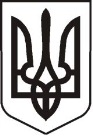 У К Р А Ї Н АЛ У Г А Н С Ь К А  О Б Л А С Т ЬП О П А С Н Я Н С Ь К А   М І С Ь К А   Р А Д АШ О С Т О Г О    С К Л И К А Н Н ЯРОЗПОРЯДЖЕННЯміського голови              „ 19 ” липня 2018                           м. Попасна                                         № 172                     Про перерозподіл бюджетних призначень          У зв’язку з виробничою необхідністю та фінансуванням видатків,  відповідно до п.7 ст. 23 Бюджетного Кодексу України, керуючись п.20 ч.4 ст. 42 Закону України «Про місцеве самоврядування в Україні»:1.   В межах загального обсягу  призначень по загальному фонду міського бюджету здійснити помісячний перерозподіл видатків:Контроль за виконанням даного розпорядження покласти на  начальника фінансово – господарського відділу – головного бухгалтера виконавчого комітету Попаснянської  міської ради (Омельченко Я.С.).          Міський голова                                                                        Ю.І.Онищенко               Омельченко, 21737КФКНайменуванняКЕКВу т.р.07.2018  (грн)Разом4082 Інші заходи в галузі культури і мистецтва2240-10000-100004082 Інші заходи в галузі культури і мистецтва2730+10000+10000Усього:                Усього:                0,000,00